Anmeldung Junghundekurs Herbst 2021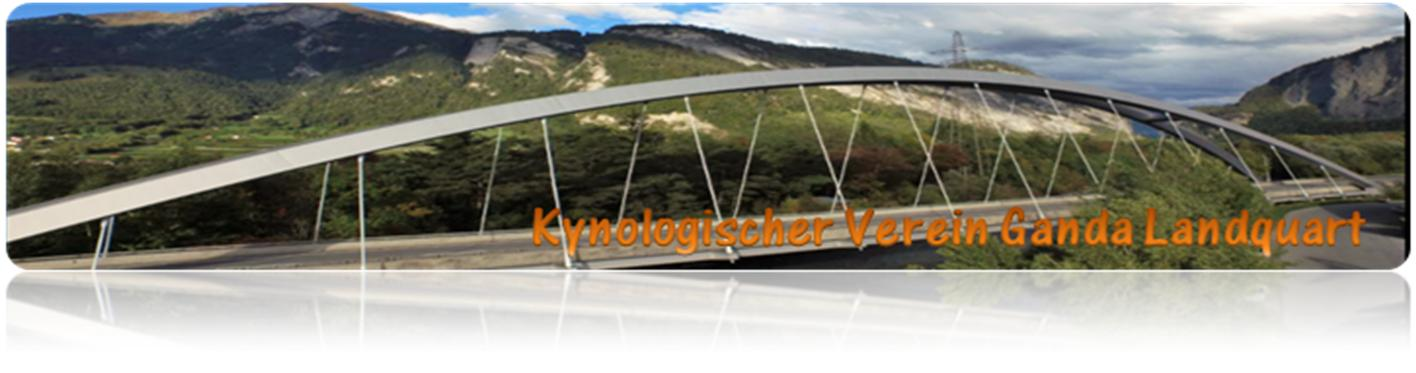 Leitung: Astrid Bühler, Fideris, 079 665 07 79Kursdaten: Beginn Montag 30. August, 16.00 Uhr, Übungsplatz GandaKurskosten : 8 Lektionen Fr. 320.00, zahlbar am ersten KurstagBesitzer:Vorname, Name: ____________________________________Adresse: __________________________________________Postleitzahl/Ort:_____________________________________Mailadresse:_______________________________________Haftpflichtversicherung:_______________________________Telefonnummer:_____________________________________Hund:Name:__________________________________________________Rasse/ Geschlecht:________________________________________Wurfdatum:____________________________________Chipnummer:___________________________________Datum letzte Kombiimpfung:_________________________Datum letzte Entwurmung:________________________Impfausweis am ersten Kurstag mitbringen